 活動名稱：移動「視」界~魔視三重奏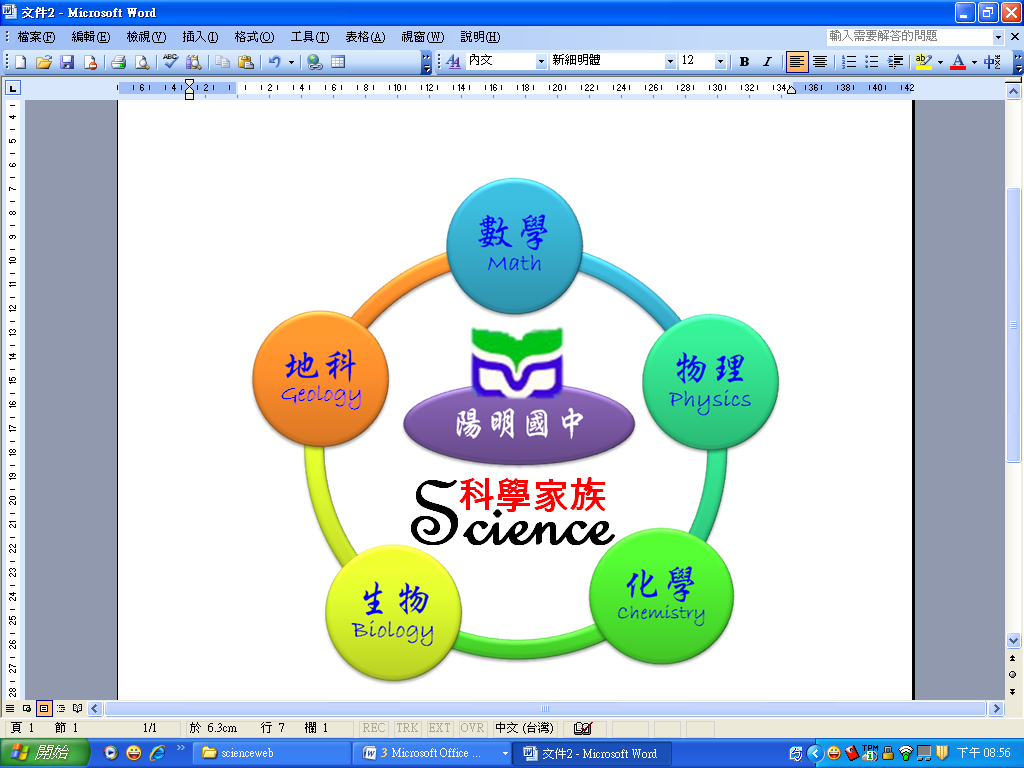 校名：陽明國中【攤位編號：B121】指導老師：柯瑞龍、謝甫宜、吳昀樺、張心怡活動對象：本市學生及一般民眾流程編排：闖關流程關卡內容 關卡一 ：正反轉圓盤旨趣：咦？怎麼風扇轉著轉著又逆向旋轉了！到底為什麼風扇會自己正轉之後又反轉？利用自製的正反轉圓盤，讓我們在數位攝影機的見證下，一起記錄圓盤正反轉的過程吧！活動器材：棋子、廢光碟、雙面膠、正反轉圖卡、膠水、手機活動流程用膠水將黑白圖卡貼在廢光碟上。利用雙面膠將圍棋棋子黏在廢光碟中央的圓孔完成組裝後將其快速旋轉，並觀察其條紋變化。透過手機的攝影功能再看一次，看看兩者有什麼不同。原理探討    當圓盤旋轉時，色盤上的圖案透過攝影機觀看，就產生了正反轉的效果，且內外圈的旋轉方向也不同，並隨著轉速的變化而有不同的效果，主要的原因是攝影機拍攝頻率造成的影響，當圖樣旋轉的頻率比拍攝頻率大一些，就會產生正轉的效果，如果小一些就會產生反轉的效果，如果相等，就會呈現靜止的狀態。而人的眼睛因為外接光源頻率無法配合，所以不容易看到此現象，但如果有一閃爍的強光源照射，造成視覺的頻閃效應也可以產生類似的效果。    本活動除了可運用自己的手機來觀看，亦可用手機下載APP(頻閃燈光)，調整到適當的閃光頻率後，就可以達到頻閃效應的效果唷！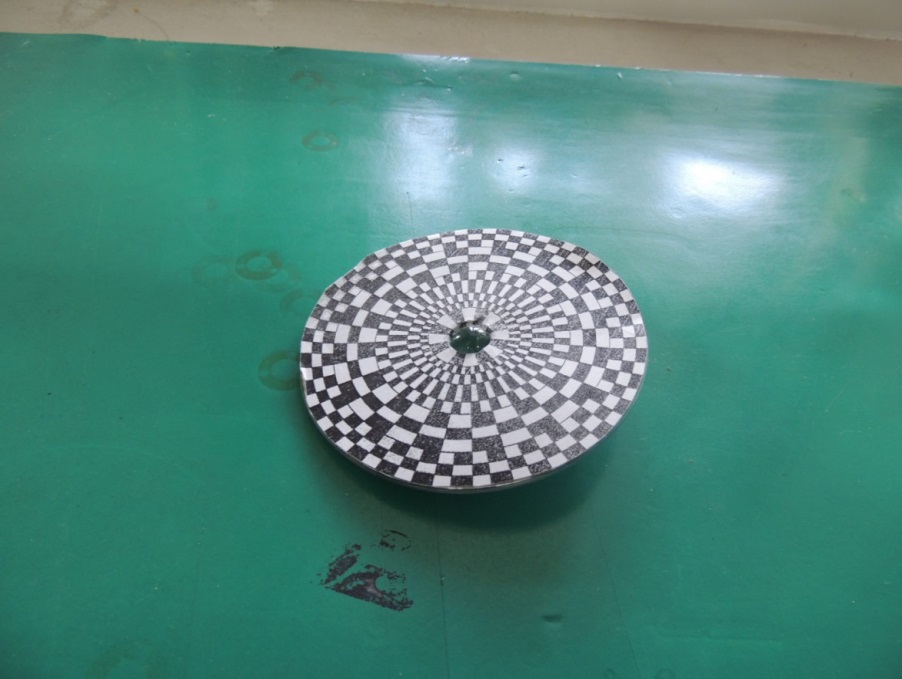 關卡二 ：費納奇鏡旨趣：電影裡面的人物為什麼會動呢？有沒有辦法自己做一個動畫呢？透過神奇的費納奇鏡的旋轉，圖案裡面的人物真的動起來了耶！利用轉速控制器，還可以自由的調整動作的快慢唷！活動器材：自製轉速器、反光貼紙、吸管、圖釘、費納奇鏡圖卡、剪刀活動流程將費納奇鏡圖卡用剪刀剪下來將圖卡的圓心用圖釘穿過。利用圖釘將圖卡固定在吸管上面。將圖卡面對鏡子並快速旋轉，眼睛則透過縫隙觀察鏡子內部的影像。原理探討    費納奇鏡是一種動畫的顯示方法，當轉盤正面旋轉時，所有的動作無法有效分割，眼睛也無法選選擇合適地接收圖樣，結果反而造成了一團模糊的影像。但透過圖卡的縫隙，以及鏡子的反射，在圖卡旋轉的過程中，產生影像連續接收及中斷的效果，而造成視覺的頻閃效應，再配合視覺暫留效果，所以影像看起來就像是連續動作一樣。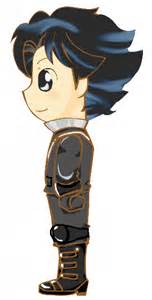 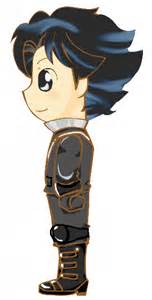 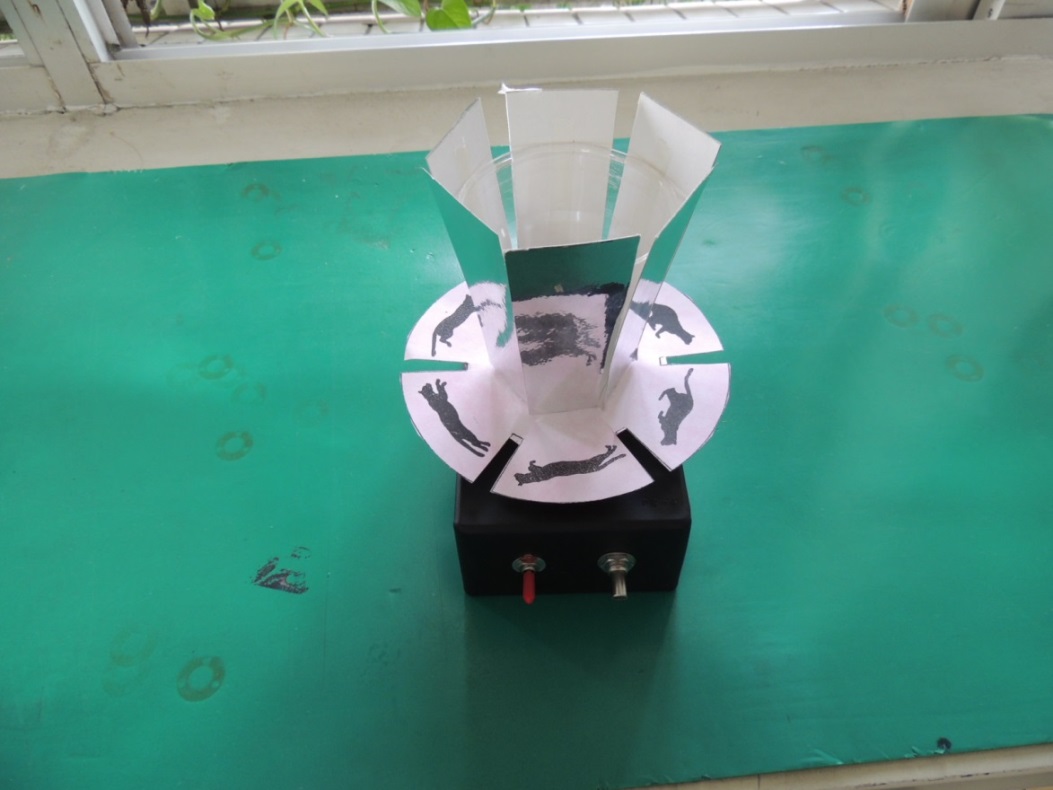 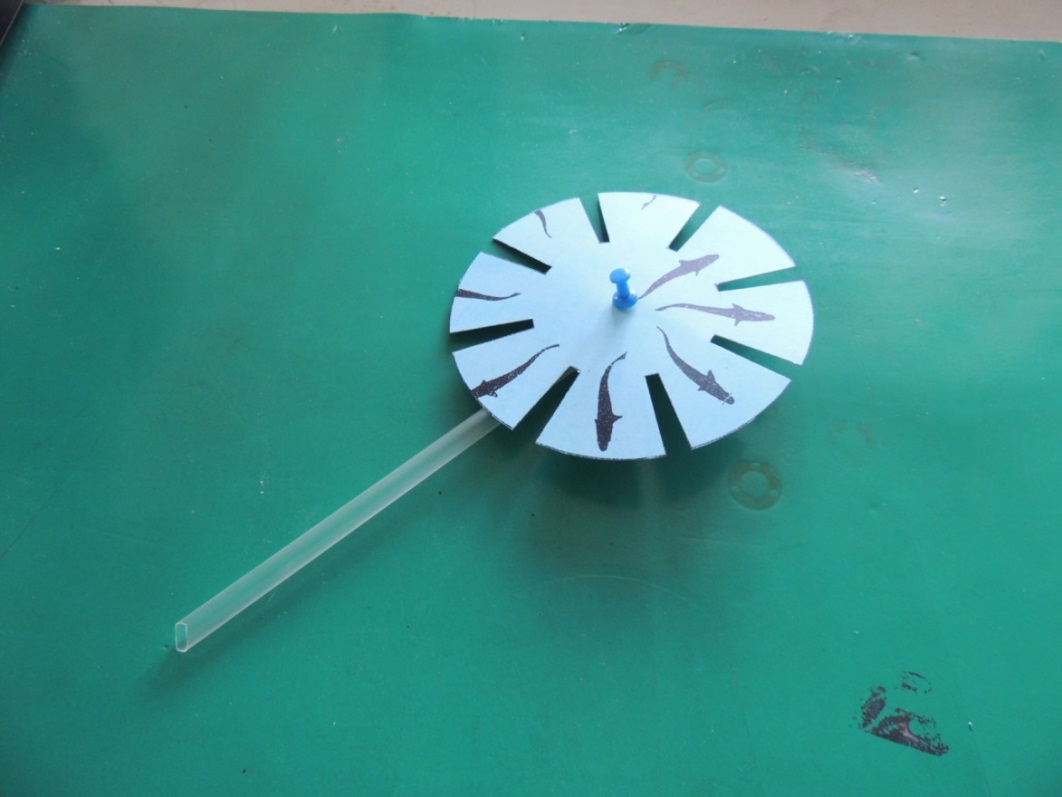 關卡三 ：活動視鏡旨趣：體驗完了以上關卡，是不是還意猶未盡呢？接著就利用之前學到的原理，好好地體驗一下最終的關卡，看看你是否能在時間內，活用所學過關斬將，得到最後的終極密碼，領取最終的獎賞呢！活動器材：費納奇鏡圖卡、反光貼紙、美工刀、剪刀、廢光碟、圍棋棋子、雙面膠、膠水活動流程將費納奇鏡圖卡黏在光碟上。在光碟底部黏一個圍棋棋子。將反光鏡黏在轉盤上方如下圖。完成自製版派西諾鏡。原理探討：   1877年，雷諾發明了「活動視鏡 (Praxinoscope)」，也翻成「實用鏡」。活動視鏡是利用多面體反射鏡，製造影像接收及中斷效果，當多面體之鏡面與視線垂直時，影像就可以正常接收，當鏡面沒有垂直時，影像就會反射到另外一面而中斷。因此當快速旋轉時，就可以造成連續之影像，所以鏡子裡面的圖形就好像在動一樣，此與手翻書的視覺暫留原理類似。自製活動視鏡完成品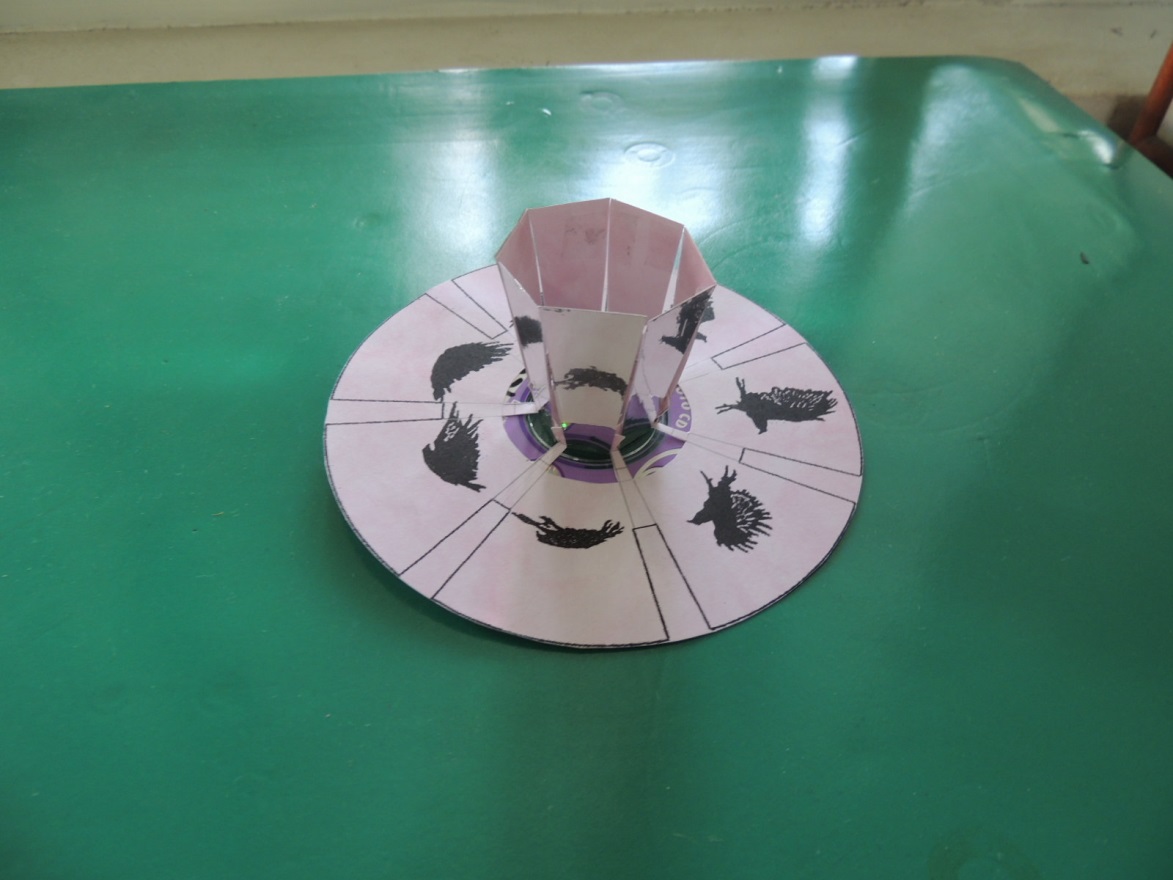 學習單(    )1. 活動視鏡與下列何者效應有關？(A)光電效應(B)視覺暫留效應(C)比馬龍效應(D)星際效應(    )2. 正反轉圓盤中，為什麼會產生圓盤向前轉向後轉的視覺效果？(A)圓盤真的向後轉了(B)圓盤旋轉後產生分離現象   (C)因為攝影機拍攝頻率的影響，而產生的視覺效果(D)因為眼睛看久了產生幻覺。(    )3. 費納奇鏡中，要怎麼樣才能看到圖片在運動的效果？(A)從正面看然後不停旋轉(B)從背面看然後快速旋轉(C)從正面專心凝視  (D)從背面看鏡子反射的圖案，並快速旋轉。以上皆答對者可挑戰進階關卡，成功者有更精美的獎品喔！器材清單上午活動內容下午活動內容8：30~9：00攤位準備12：00~13：00中午休息9：00~9：10Show time13：00~14：00自由闖關9：10~10：20自由闖關14：00~14：10Show time10：20~10：30Show time14：10~15：20自由闖關10：30~11：40自由闖關15：20~15：30Show time10：40~11：50Show time15：30~16：00自由闖關11：50~12：00自由闖關16：00~撤場器材數量檢核器材數量檢核剪刀10把鏡面貼紙2條膠水12瓶圖釘3盒圍棋棋子4盒吸管6包熱熔膠1包鏡子4片熱熔槍6把膠帶台3個光碟片4箱膠帶(小)6捲彩色轉盤1包黑白轉盤1包費納奇鏡轉盤1包海報大轉盤(風扇)2組小轉盤6組轉速控制器1組延長線2條筆電3台書本20本桌巾3條課桌椅4張垃圾桶2個海報架4個旗座(竿)2個校旗2面科家旗子1面碼表2個美工刀3把切割墊1片雙面膠2捲學習單1200張3號電池1盒西卡紙100張鉛筆數支